附件政府网站与政务新媒体自查整改情况表填报单位：泉州市地方金融监督管理局                                  检查时间：2020年9月9日 备注：该表格于每季度第三个月上旬填报，并通过部门网站通知公告类栏目公开。序号网站标识码网站/政务新媒体名称网站首页地址/二维码、网址合格/不合格自查发现的突出问题网站整改情况13505000029泉州地方金融监督管理局/泉州金融http://jrjgj.quanzhou.gov.cn/，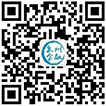 合格无持续完善网站栏目优化，加强网站信息更新保障。